Progression of Learning           Squirrels Class Medium Term Planning for Science Autumn Term 2022           Squirrels Class Medium Term Planning for Science Autumn Term 2022Topic: ToysMaterialsIdentifying materialsComparing materialsTesting materialsChildren will also identify, describe and use materials in Art and D&T this term.Lesson 1 - Link it.What are materials?Exploring familiar materials by handling toys. Describing how they feel.Lesson 2 - Learn itSorting objects by their materials.Sorting objects and toys of the following materials: wood, metal, plastic, glass, brick, rock, paper, cardboard.Why do we think that material is used?Lesson 3 - Learn itSorting materials by their characteristicsSorting objects and toys by characteristics they can see: soft, hard, fluffy, noisy, transparent, colour, etc.Lesson 4, 5, 6, 7, 8 – Check itTesting materialsTest materials in different ways. Do they float, sink, bend, stretch, waterproof, magnetic, see through etc.?Lesson 9, 10 – Show itDrawing conclusionsWhat have we learnt about different materials? What new properties have we discovered?Lesson 11, 12 -Evaluating materialsLook at potential new toys and materials, which ones would work or not work? For example: could we make a teddy bear out of rock?Substantive Knowledge  (Content)Disciplinary Knowledge  (Skills) EYFS – C&L – Listening, Attention and UnderstandingMake comments about what they have heard and ask questions to clarify their understanding.EYFS – UTW – The Natural WorldExplore the natural world around them, making observations and drawing pictures of animals and plants.Understand some important processes and changes in the natural world around them, including the seasons and changing states of matter.KS1 – ScienceAsking Questions and carrying out Fair and Competitive Tests Children can:a explore the world around them, leading them to ask some simple scientific questions about how and why things happen;b begin to recognise ways in which they might answer scientific questions;c ask people questions and use simple secondary sources to find answers;d carry out simple practical tests, using simple equipment;e experience different types of scientific enquiries, including practical activities;f talk about the aim of scientific tests they are working on. 	Identifying, Classifying, Recording and Presenting Dataa use simple features to compare objects, materials and living things;b decide how to sort and classify objects into simple groups with some help;c record and communicate findings in a range of ways with support;d sort, group, gather and record data in a variety of ways to help in answering questions such as in simple sorting diagrams, pictograms, tally charts,  block diagrams and simple tables.EYFS – ChemistryUse all their senses in hands-on exploration of natural materials.Explore collections of materials with similar and/or different propertiesExplore materials with different properties.Explore natural materials, indoors and outside.  Talk about the differences between materials and changes they notice.Talk about changes.Sort materials using simple criteria and communicate observations of materials in terms of these properties.,Explore changing material by squashing, twisting, bending etc and pay attention to the resultsInvestigate changing materials by mixing, heating and cooling.Investigate separating mixed materials with suitable basic equipment.Y1/2 – Chemistry Distinguish between an object and the material from which it is made. Describe the simple properties of a variety of everyday materials.Identify and compare the uses of a variety of everyday materials, including wood, metal, plastic, glass, brick/rock, and paper/cardboard.Investigate and compare the uses of different materials.Compare and group together a variety of everyday materials on the basis of their simple physical properties.Investigate what happens to materials when they are heated/cooled‘Link It’ ‘Learn It’‘Check It’ ‘Show It’‘Know It’Explore and describe familiar materials.Sort objects by their materials.Sort materials by characteristics.Test materials in different ways.Draw conclusions – what have we learnt and how do we know?Use what we have learnt to design/evaluate potential toys.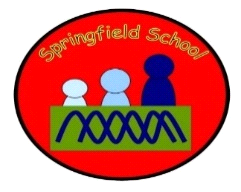 